56 ЗАСЕДАНИЕ 6 СОЗЫВАО внесении изменений в решение Собрания депутатов Козловскогорайона Чувашской Республики от 09.12.2015 №5/37 «О созданииадминистративной комиссии Козловского района»В соответствии со ст. 2 Закона Чувашской Республики от 30.05.2003г. №17 «Об административных комиссиях» Собрание депутатов Козловского района  Чувашской Республики РЕШИЛО:1. Внести в решение Собрания депутатов Козловского района Чувашской Республики от 09.12.2015 №5/37 «О создании административной комиссии Козловского района» следующие изменения:Ввести в состав административной комиссии Козловского района и утвердить секретарем ведущего специалиста-эксперта сектора юридической службы – Терентьеву А.Н., исключив из состава Илларионову К.А.2. Настоящее решение подлежит официальному опубликованию.Глава Козловского района Чувашской Республики                                                                                          Ю.А. ПетровЧÃВАШ РЕСПУБЛИКИКУСЛАВККА РАЙОНĔ 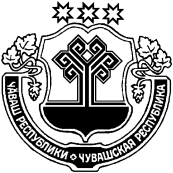 ЧУВАШСКАЯ РЕСПУБЛИКА КОЗЛОВСКИЙ РАЙОН КУСЛАВККА РАЙОНĔНДЕПУТАТСЕН ПУХĂВĔ ЙЫШĂНУ           27.11.2019 Ç. 2/301 №Куславкка хулиСОБРАНИЕ ДЕПУТАТОВ КОЗЛОВСКОГО РАЙОНА РЕШЕНИЕ             27.11.2019 г.  № 2/301город  Козловка